112學年度永靖國中科學HOMERUN初賽滾筒飛機壹、前言：那麼你曾想過空心不具機翼的圓筒可以飛行嗎？相信經過你們的設計巧思，一個小小的圓筒，同樣也能遨遊天際。貳、實驗原理：學術界關於滾筒飛機的飛行原理尚未出現統一的看法，推論可能的原理包括白努利原理(Bernoulli's Principle)、陀螺效應（Gyroscopic Effect）以及升力（Flat Plate Lift）等現象。參、使用器材:肆、人數:最多四人一組伍、競賽活動：一、 製作方式(一) 設計需為中空的飛行器，數量至少是2組飛行器。(二) 飛行器的製作：利用大會所提供的材料製作飛行器之機身，完成下圖中之中空飛行器，可自行修改造型及配重或增加助流板，以達成最準的飛行狀況。(三) 成品需要可以放入長寬高20公分的正方形方框中不會超過邊界線，壓線視為超過。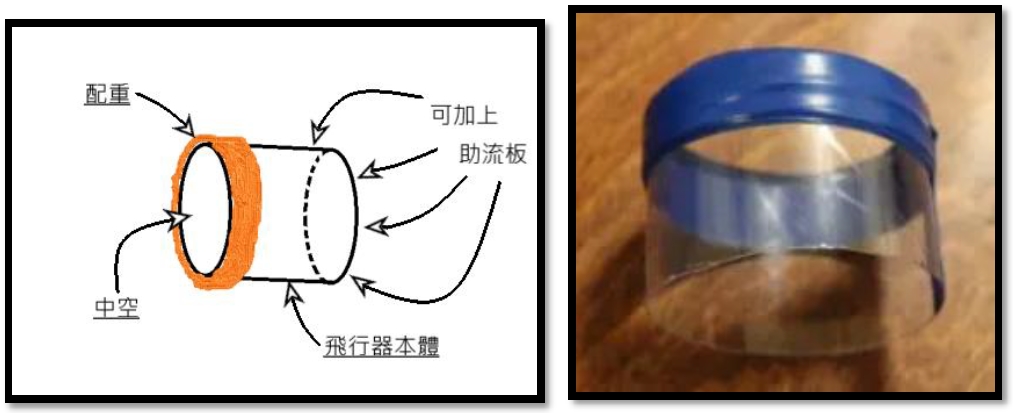 陸、 競賽時間(一) 製作和試投時間共計25分鐘，且須完成至少兩組飛行器。(二) 製作時不得超出每組2公尺×2公尺之正方形製作區。(三) 製作時間結束後，請停止製作、調整及試投，並依裁判指示進行競賽項目。七、 競賽內容 : 飛行器擲準(一)競賽說明利用製作的空心飛行器，在投擲起始線前以合適的投擲角度投出，使其能夠精確飛入於8公尺外手拿呼拉圈的組員，呼拉圈直徑大約1m，而8公尺外的同組組員可以在直徑1m內的圈圈範圍內移動，用呼拉圈去接組員投擲的飛行器，投入次數最多者勝。(二)競賽方式：1. 參賽者於投擲線前投擲，總共投擲10次，全部投擲時間三分鐘。2. 每組推派一位隊員進行投擲，可攜帶多個飛行器，每個飛行器至多投擲五次，因次至少要做出兩　　　   組飛行器，途中可以換組員投擲與更改呼拉圈接收人員。3. 參賽者皆不可進入賽場內，全程由工作人員收回飛行器。4. 飛行器穿過呼拉圈內才計分，若撞擊到呼拉圈後穿過圓圈也計分。5. 若撞擊到呼拉圈後沒有穿過圓圈則視為界外不計分。飛行器首次撞擊到呼拉圈以外的物體皆不計分。6. 不限制丟擲姿勢，但投擲時腳不得超過投擲起始線(亦不得踩線)，超過則不計分。(三)評分標準：1. 經裁判確認後，才可開始投擲，並不得超過投擲起始線。若未經裁判許可即開始投擲，則該次不予計分。2. 總共投擲10次，組員呼拉圈接到最多飛行器者獲勝，每組飛行器至多投擲五次，因次至少需要兩組飛　   行器。八、全校前兩名代表學校參加彰化縣科學HOMERUN縣級比賽。九、滾筒飛行器參考網址十、比賽圖片說明示意圖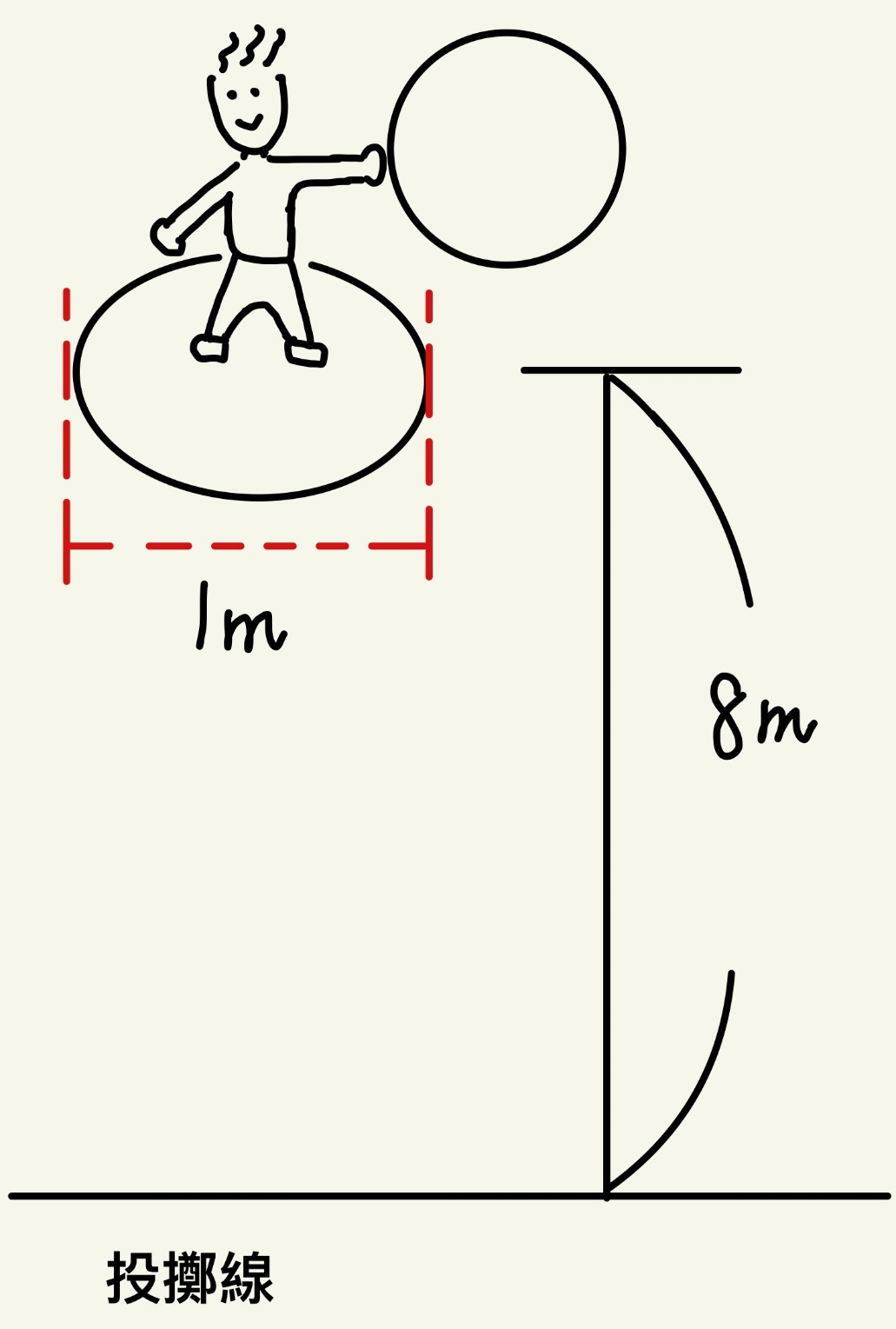 學校方提供學校方提供學校方提供學校方提供項目規格數量備註電器絕緣膠帶18mm*9M2卷透明膠帶18mm*36M1卷雙面膠15mm*18M1卷厚紙板A4(297mm*210mm)1張300磅學生自備學生自備學生自備學生自備項目規格數量備註寶特瓶1500ml以下(含1500ml)4瓶美工刀市售不限剪刀市售不限切割墊市售不限麥克筆市售不限直尺市售不限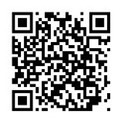 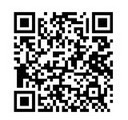 